Director’s Worksheet – Play Presentation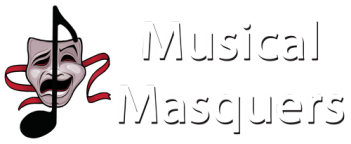 Director’s name:Director’s name:Director’s name:Director’s name:Director’s name:Director’s name:Director’s name:Phone:Phone:Street Address:            Street Address:            Street Address:            Street Address:            Street Address:            Street Address:            Street Address:            Street Address:            Street Address:            City, State, ZipCity, State, ZipCity, State, ZipCity, State, ZipCity, State, ZipCity, State, ZipCity, State, ZipEmail:                Email:                Title of Play:     Title of Play:     Title of Play:     Title of Play:     Title of Play:     Comedy                  Drama                Musical                  OtherComedy                  Drama                Musical                  OtherComedy                  Drama                Musical                  OtherComedy                  Drama                Musical                  OtherPlaywright/Author/ComposerPlaywright/Author/ComposerPlaywright/Author/ComposerPlaywright/Author/ComposerPlaywright/Author/ComposerRights holder:   Rights holder:   Rights holder:   Rights holder:   CastingMEN – Age Range	WOMEN - Age RangeBOYS - Age RangeBOYS - Age RangeBOYS - Age RangeGIRLS - Age RangeGIRLS - Age RangeFLEX - CHORUSUnique Cast, Set, Costumes, Props,or other Items Needed:Unique Cast, Set, Costumes, Props,or other Items Needed:Unique Cast, Set, Costumes, Props,or other Items Needed:Unique Cast, Set, Costumes, Props,or other Items Needed:Unique Cast, Set, Costumes, Props,or other Items Needed:Unique Cast, Set, Costumes, Props,or other Items Needed:Unique Cast, Set, Costumes, Props,or other Items Needed:Unique Cast, Set, Costumes, Props,or other Items Needed:Unique Cast, Set, Costumes, Props,or other Items Needed:Director’s Preference of Performance Dates/TimesDirector’s Preference of Performance Dates/TimesDirector’s Preference of Performance Dates/TimesDirector’s Preference of Performance Dates/TimesDirector’s Preference of Venue/Facility Director’s Preference of Venue/Facility Director’s Preference of Venue/Facility Director’s Preference of Venue/Facility Director’s Preference of Venue/Facility CATEGORYCOSTSFORECASTNOTESRehearsal Space Stipend$100.00UWWC Theater Rental:$1400Alternate Venue RentalRoyalties:Script Rental/Purchase:Musical Scores:Lighting/Sound:Costumes:Makeup:Advertising/Marketing:Printing: (including audition notices, show cards, tickets, programs)Sets:Props:Director:   $700.00 Producer:   $200.00 Musical pit:Please SpecifyOther Stipends:Please SpecifyOther:Please SpecifyTOTAL COST:SYNOPSIS OF PLAY:WHY IS THIS SHOW A GOOD SELECTION FOR MUSICAL MASQUERS?